Рекомендации для родителей 13 группы37 неделя 25.05 - 29.05.2020  Тема: «Здравствуй, лето! Веселое лето!» «Здравствуй, лето! Лето без опасностей»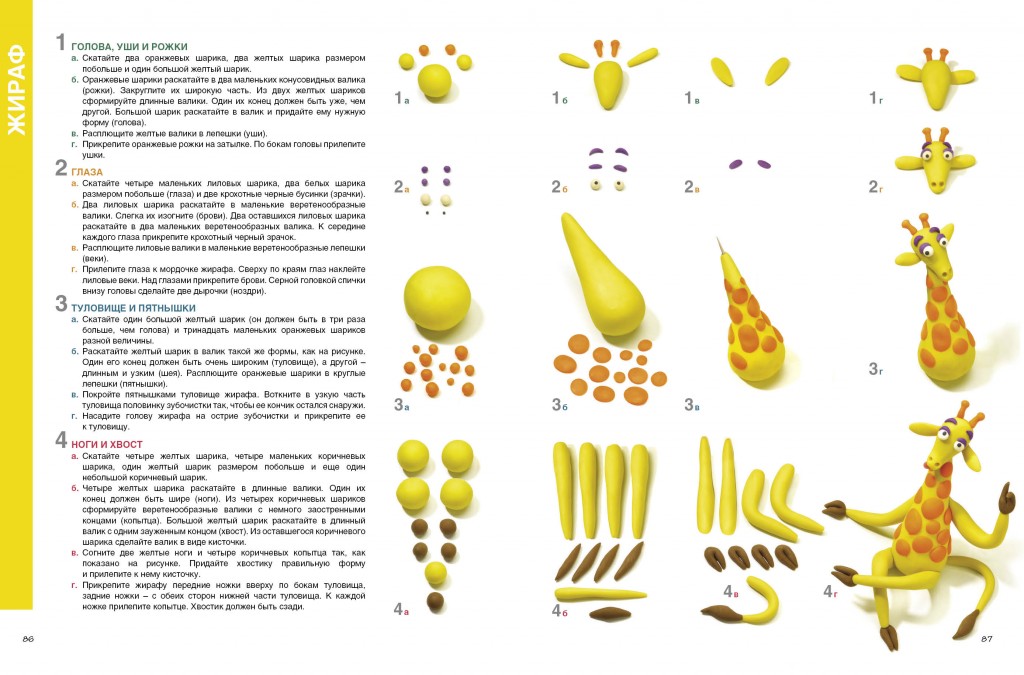 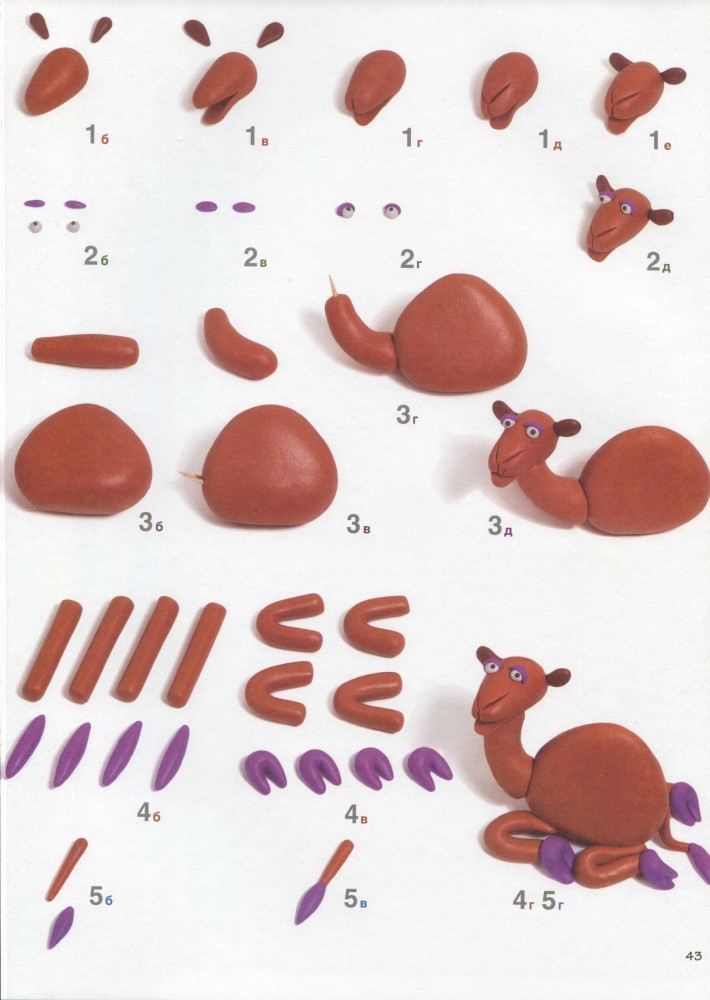 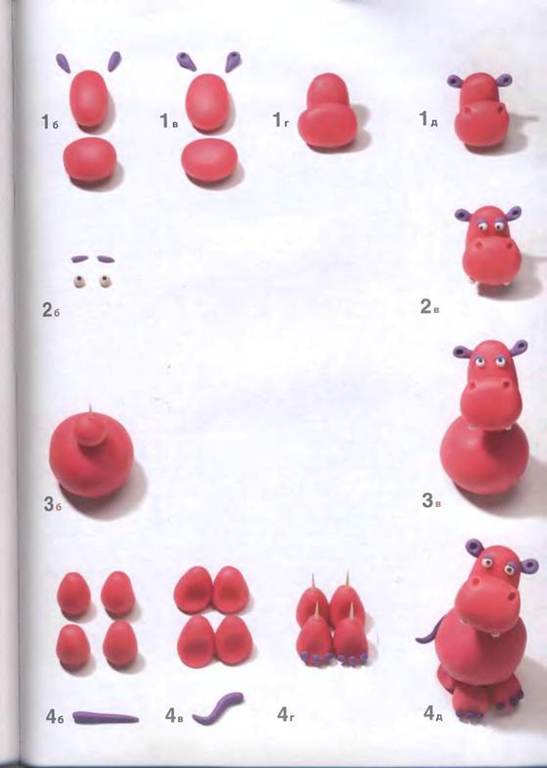 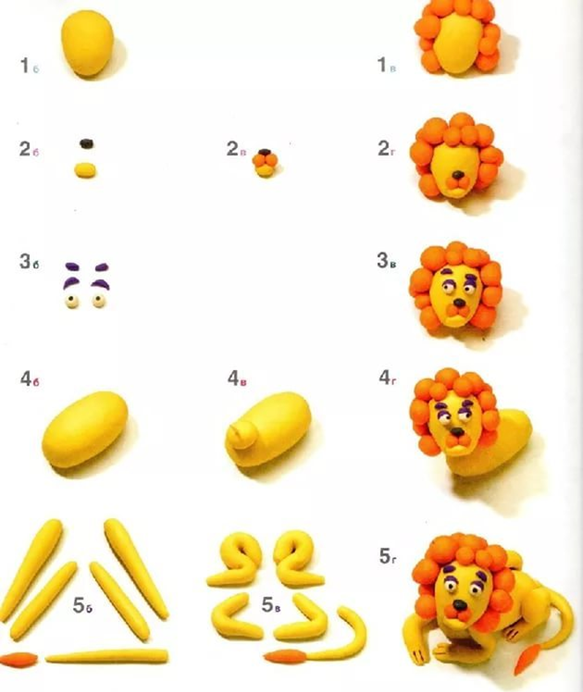 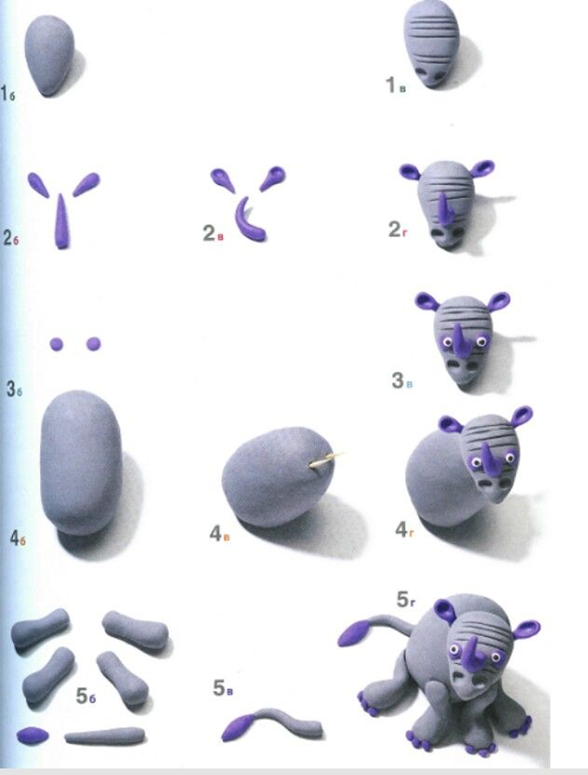 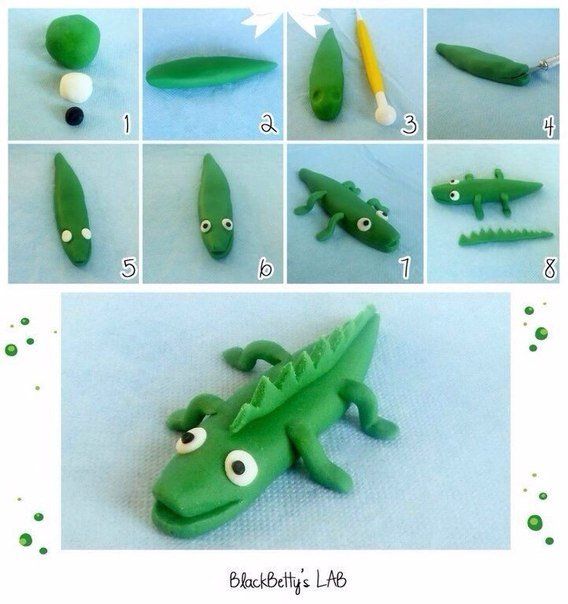 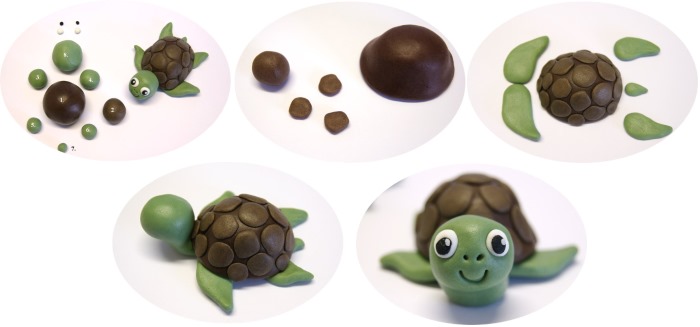 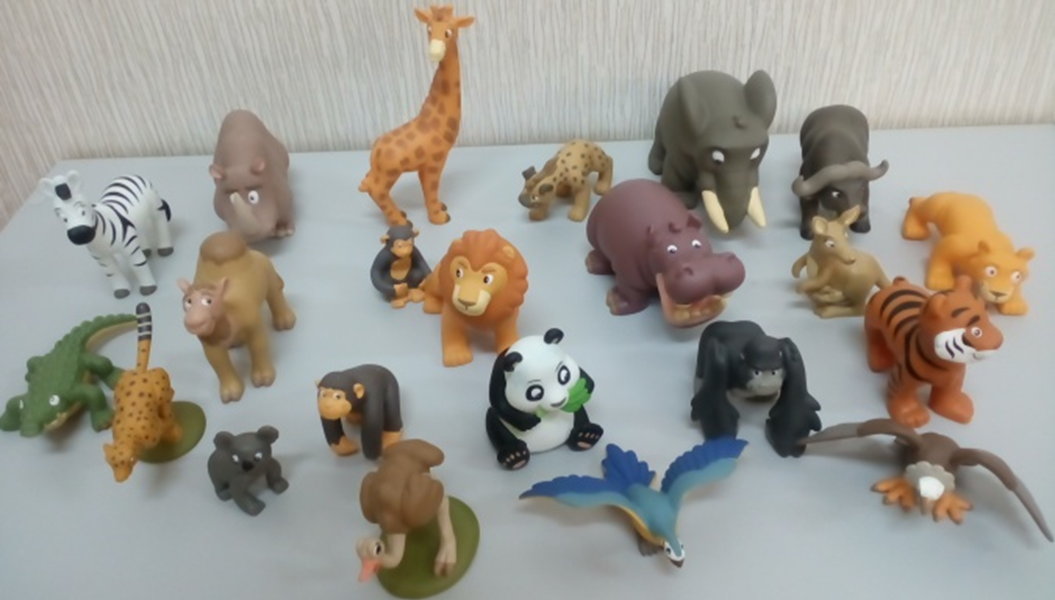 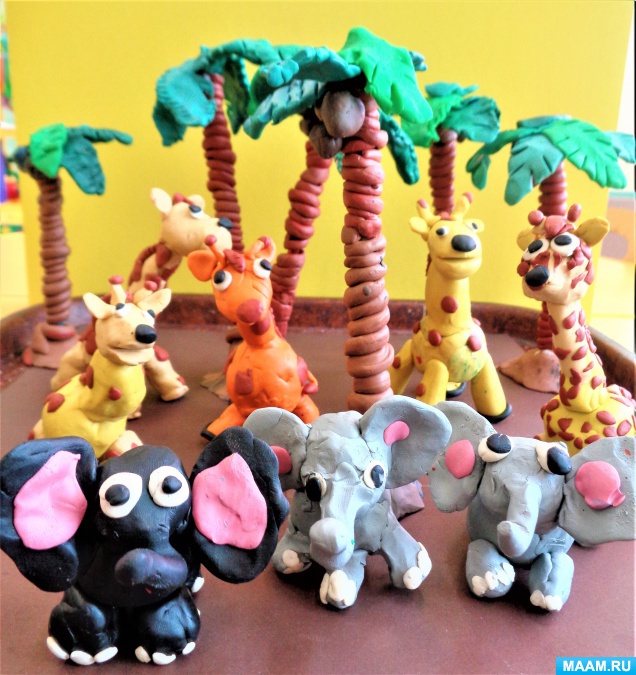 Тема, задачи	содержаниеПознавательно-исследовательская деятельностьТема 37: «Каждый маленький ребенок должен это знать с пеленок».Программное содержание: помочь детям овладеть элементарными правилами безопасного поведения дома, на улице, в общественных местах, в том числе в экстремальных ситуациях; запомнить, как и в каких случаях звонить по телефону в службу спасения.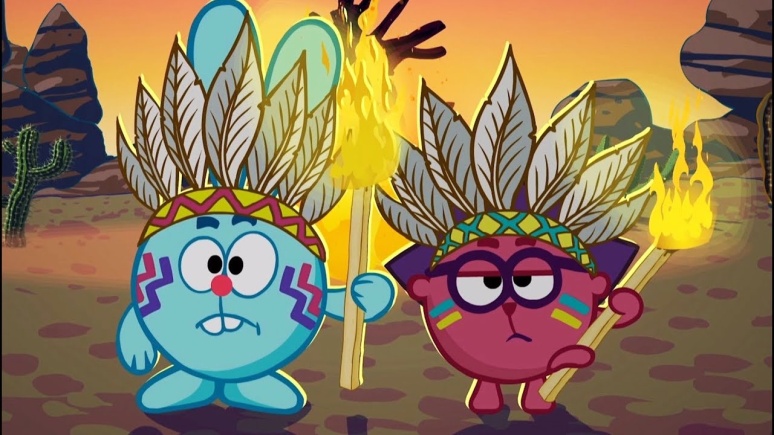 Предложите ребенку посмотреть видео по безопасности.- Смешарики. Азбука безопасности. Тушение электроприборов (8, 10 серия) - Смеешарики. Игры с огнем (11 серия)- Смешарики, Опасные игрушки (17 серия)https://smesharik.net/azbuka-bezopasnostiЗадайте ребенку вопросы:- назови электроприборы, которые есть у нас дома?- какие электроприборы ты можешь включить сам/сама, а какие приборы включают только взрослые?3. Рассмотри картинку. Назови причины пожара 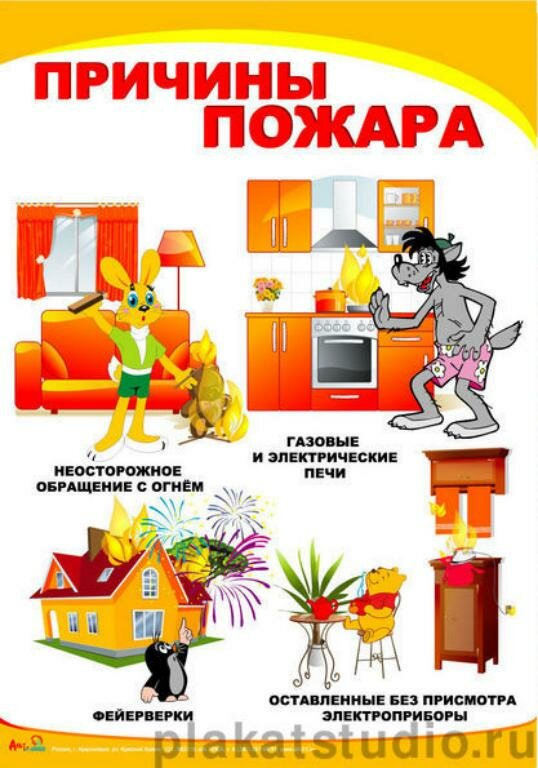 Продуктивная деятельностьРисованиеТема: «Чем пахнет лето?»Программное содержание: создание оригинальных композиций из флакона с ароматом, его аппликативной формы и рисунка с элементами письма
1. Прочитайте стихотворениеНаталья АнишинаЧЕМ ПАХНЕТ ЛЕТО
Лето пахнет земляникой,
Тёплым дождиком, клубникой.
Пахнет лето огурцами
И душистыми цветами,
Серебристою рыбёшкой,
И прохладною окрошкой.
Лето пахнет синим морем, 
Хвойным лесом, чистым полем,
Яблоками и грибами,
И созревшими хлебами,
А ещё пчелиным мёдом, 
Увлекательным походом,
Мятой, клевером, полынью,
Ароматом груш и дыни.
Много запахов у лета,
Не расскажешь до рассвета,
Лето очень вкусное
И ничуть не грустное.2.Вопрос ребенку: - почему так говорят «лето пахнет»?3. Предложите ребенку составить необычные картины о запахах лета: выбрать листы бумаги любого цвета для фона, вверху наклеить бумажный флакон, внизу нарисовать любую «пахнущую» картинку про лето (одуванчик, клубничку, яблоко или целое дерево, речку или море) и «собрать» запахи в красивый флакон - провести линии от картины к флакону .Дети выбирают листы бумаги для фона, прямоугольники или квадраты для флаконов, задумывают интересный образ, вырезают флакон, рисуют картинку, проводя линии-«запахи».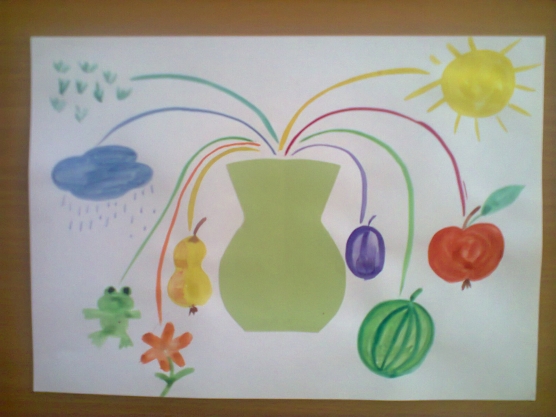 Восприятие художественной литературыТема 37:«Александр Сергеевич Пушкин»Программное содержание: рассказать детям о поэте А.С. Пушкине, приблизив рассказ о нем к детскому восприятию. Увлечь детей его стихами, вызвать желание услышать другие произведения Пушкина.Познакомьте ребенка с биографией А.С. Пушкина (ссылка на видео)https://yandex.ru/video/preview/?filmId=10355468650258716348&from=tabbar&parent-reqid=1589904895756721-249580279319789662800244-production-app-host-vla-web-yp-226&text=%D0%BF%D1%80%D0%BE+%D0%BF%D1%83%D1%88%D0%BA%D0%B8%D0%BD%D0%B0+%D0%B2+%D0%B4%D0%B5%D1%82%D1%81%D0%BA%D0%BE%D0%BC+%D1%81%D0%B0%D0%B4%D1%83Спросите у ребенка, что нового он узнал из просмотренного видео.Игра «Доскажи словечко».

Темной ночки Елисей
Дождался в тоске своей.
Только месяц показался,
Он за ним с мольбой погнался.
"Месяц, месяц, мой дружок,
Позолоченный .....
(рожок)

Свет мой, зеркальце! Скажи,
Да всю правду доложи:
Я ль на свете всех милее,
Всех …..
(румяней и белее?)

Днем свет божий затмевает,
Ночью землю освещает,
Месяц под косой блестит,
А во лбу …..
(звезда горит.)Игра «Кто такой?» - герои в сказках Пушкина

Витязь – отважный воин
Леший – хранитель и хозяин леса
Колдун – это человек, который имеет мистические способности
Богатырь – герой, совершающий воинские подвиги
Кощей – злой старик, обладатель сокровищ и тайны долголетияКоммуникативная деятельность (Связная речь)Составление рассказа на тему «Как Серёжа нашёл щенка» Программное содержание: учить детей составлять рассказ; образно описывая место действия, настроение героя; формировать целенаправленность, самостоятельность и вариативность мышления;Предложите ребенку отгадать загадкуА у нас во дворе он живет в конуре У него баранкой хвостЛюбопытный черный носУшки острые флажкомСторожит хозяйский домЛаем будет как звонокПознакомьтесь, наш ……. щенокСоставьте рассказ с опорой на картину по плану:- Все рассказы начинаются – Однажды….-Как Сережа пошел и гулять и как он увидел щенка- Каким был щенок? Опишите его.- Что было дальше? Куда он его принес?-Как он ухаживал за щенком?-Как они играли и как дружили?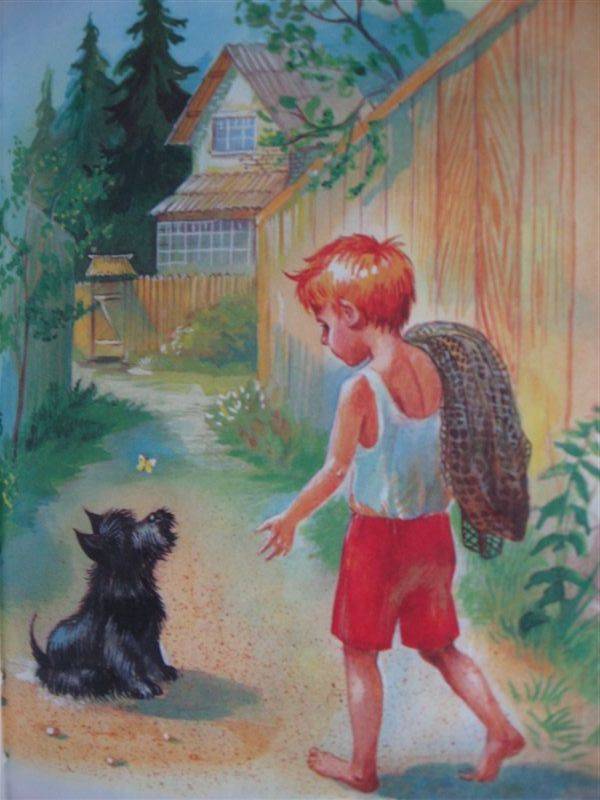 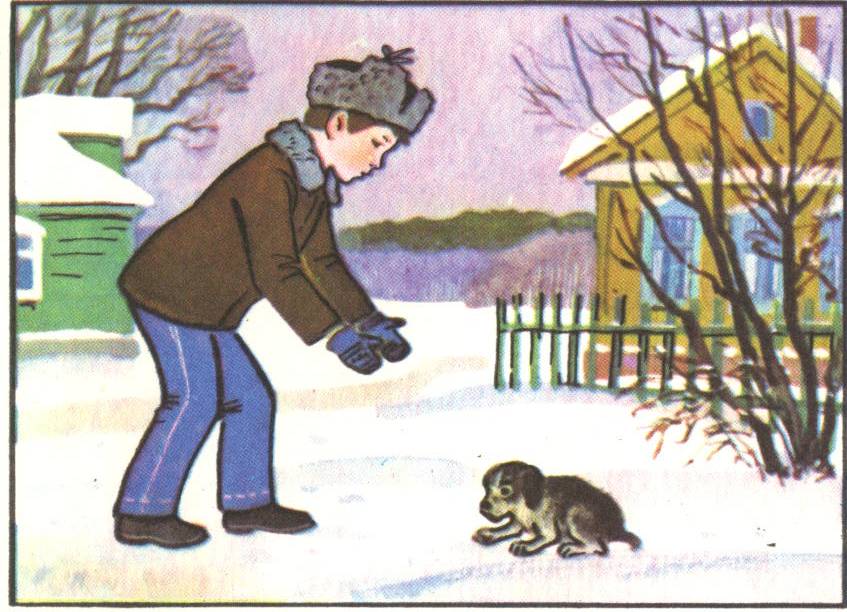 Запишите рассказ и прочитайте ребенкуПодготовка к обучению грамотеТема 37: «Слоговой анализ слов» (закрепление)Программное содержание: закреплять навык слогового анализа слов и определения места звука в слове;Игра:  Рассели жильцов по домикамИнструкция для ребенка: назови картинку. Произнеси еще раз это слово по слогам (произношение сопровождать хлопками). Сколько слогов в слове? (Например – ко-ро-ва, в домик с тремя окнами – 3 слога).Игра: Поймай звук АИнструкция для ребенка: определи, в каких словах есть звук А в конце слова?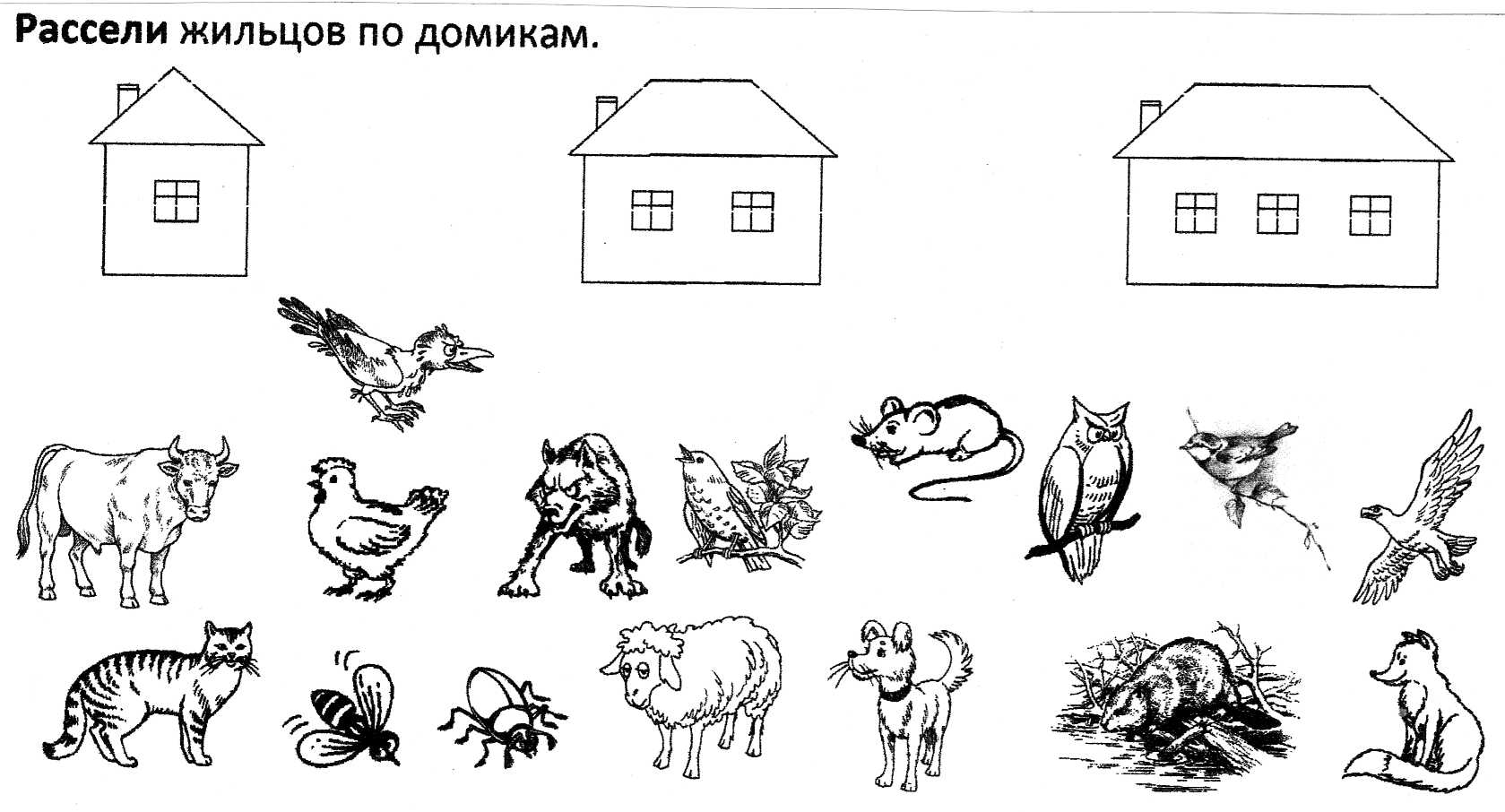 Познавательная деятельность(математическое развитие)"Шар, цилиндр, конус"Программное содержание: Развивать умение анализировать, строго следовать правилам при выполнении цепочки действий. Дать представление о свойствах объёмных геометрических фигур (шар, цилиндр, конус); закрепить отношения между смежными числами; упражнять в нахождении  лишнего предмета.Игра: Предложите ребенку назвать предметы, которые «превращаются» из объемных тел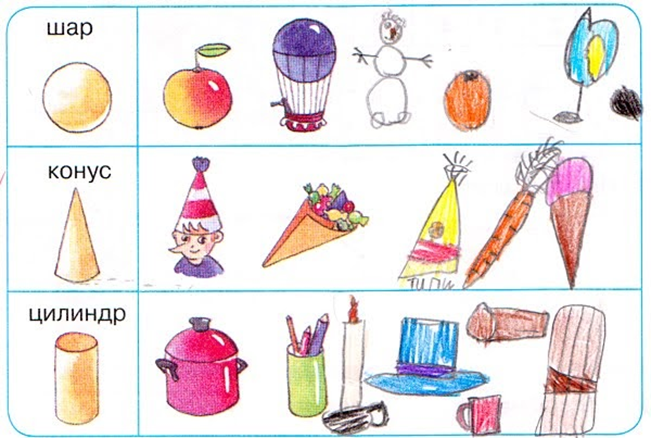 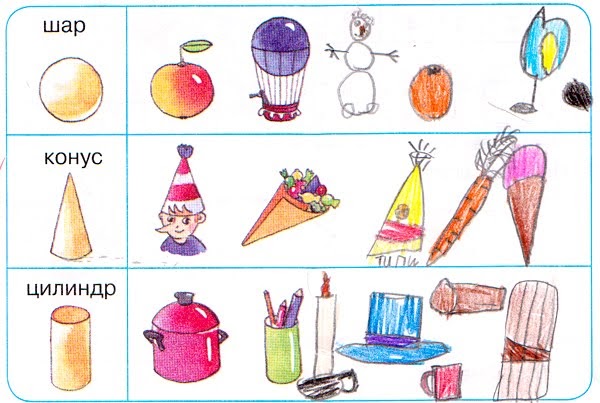 игра: На какую геометрическую фигуру похож предмет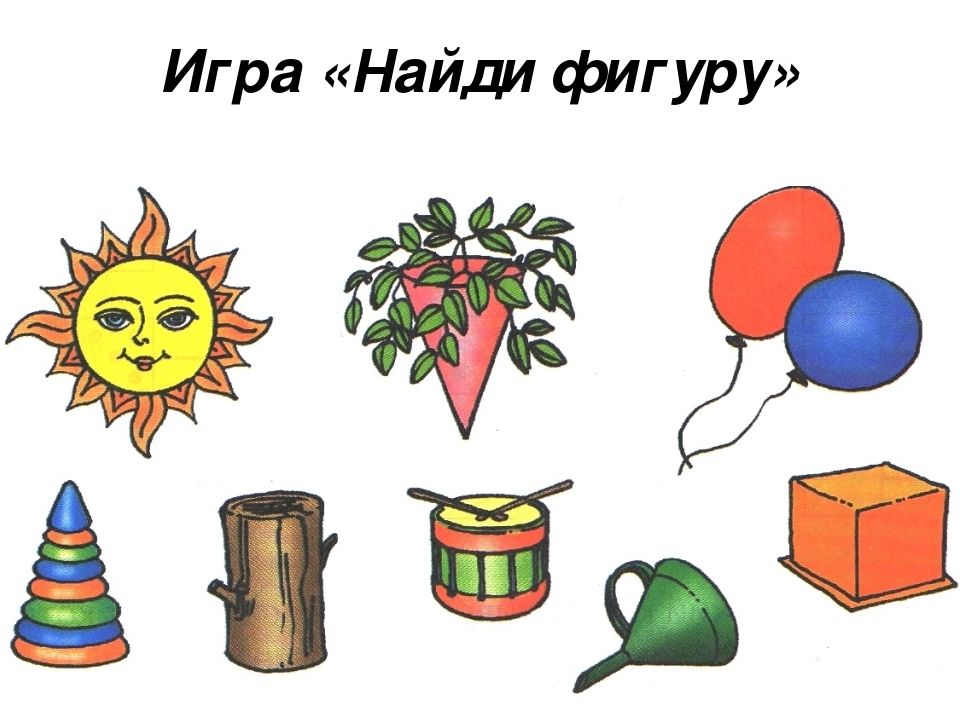 Игра: Найди предметы в форме шара, конуса, цилиндра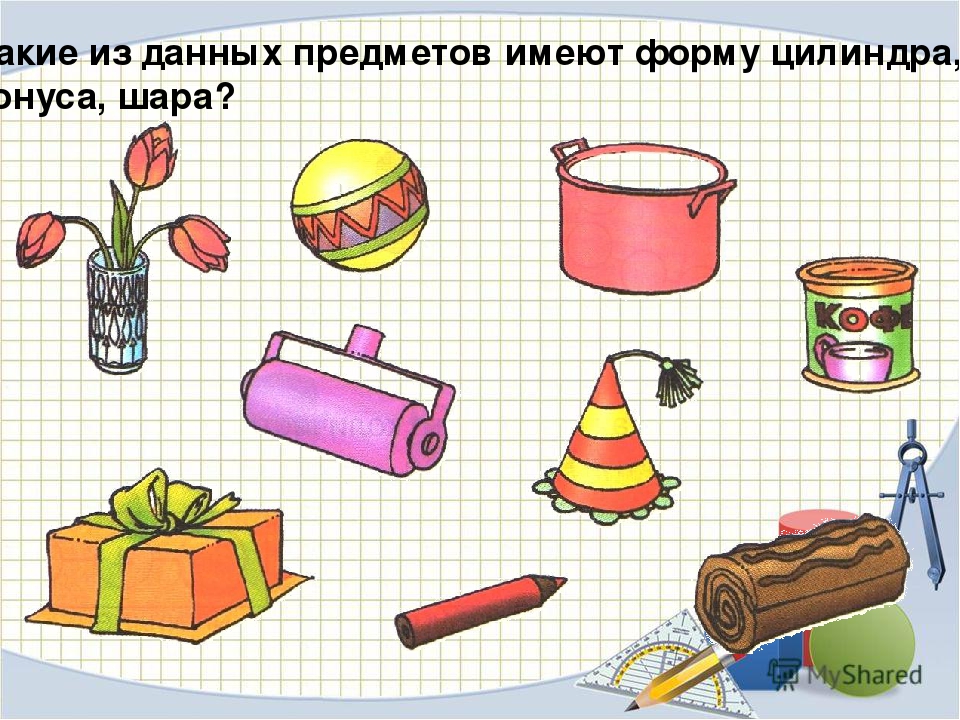 Продуктивная деятельностьЛепка Тема:  «Топают по острову слоны и носороги».Программное содержание: Продолжать освоение техники лепка. Создавать образы крупных животных, на основе общей исходной формы. Совершенствовать умение свободно варьировать разные приемы лепки. Для создания выразительного образа. Развивать  способности к формообразованию.  Воспитывать интерес к познанию природы.«Загадки»Вопросы для обсуждения:- Где живут названные животные?- какие животные хищные, а какие травоядные?2. Предложите ребенку слепить понравившееся животное 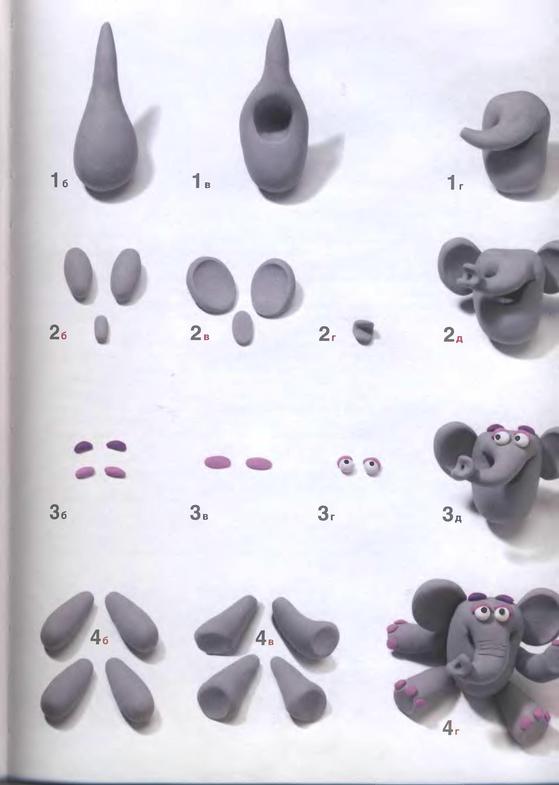 